PETIT DEJEUNERDEJEUNERGOUTERDINER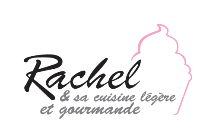 LUNDI-3 energy balls-1 café-1 banane-1 skyr -Assiette complète: saumon frais, haricots rouges à la tomate, patate douce, épinards et houmous-1 skyr avec des myrtilles et 1 cuillère à café de sirop d’érable-1 infusion-1/2 mangue-Spaghettis de courgettes à la bolognaise-1 carré de chocolat noir 70%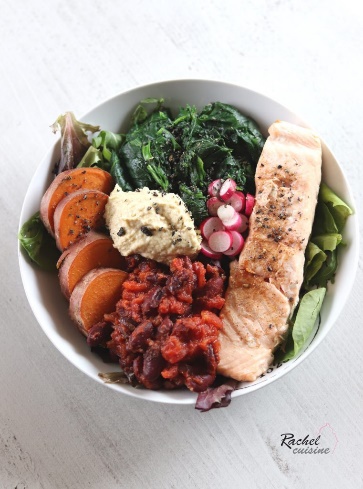 MARDI-2 tranches de gâteau aux pommes et flocons d’avoine-myrtilles-4 amandes-1 café-Salade légumes grillés, fêta, avocat-1 yaourt soja au citron-1 energy ball-1 thé-Curry de lentilles vertes au lait de coco-100 g de riz basmati cuit-1 carré de chocolat noir 70%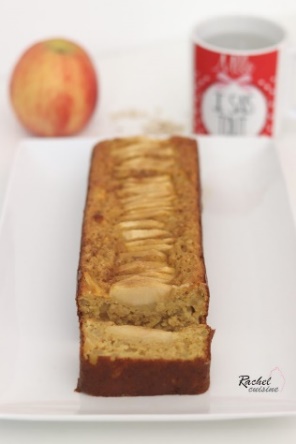 MERCREDI-1 bowl cake chocolat, cœur chocolat -1 café-Salade quinoa, melon, courgettes, sardines grillées-1 skyr-4 amandes concassées-1 cuillère à café de sirop d’érable-Infusion-1 tranche de Gâteau aux pommes et flocons d’avoine-Salade de haricots rouges, maïs -Courgettes à la sicilienne-100 g de pâtes   -Salade de fruits maison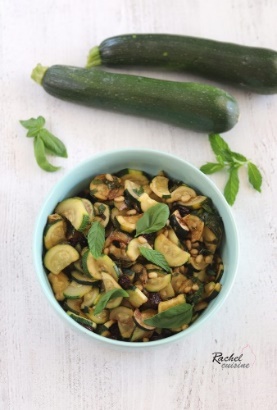 JEUDI-2 tranches de pain aux graines-1 cuillère à café de beurre d’amande-1 banane-café-3 muffins poireaux, saumon fumé-salade verte+vinaigrette-1 tranche de pain complet, seigle-30 g de fromage de chèvre-1 thé-1 salade de fruits maison-Poulet coco, pois chiches-100 g de riz cuit-quelques grains de raisin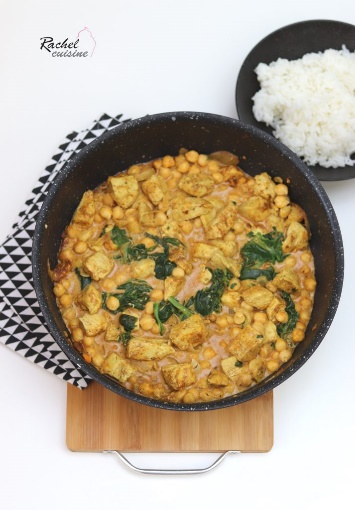 VENDREDI-1 porridge crémeux banane, fruits rouges-1 café -salade de tomates avec vinaigre balsamique-Poulet coco, pois chiches-100 g de riz cuit-1 carré de chocolat noir-1 infusion-1 skyr avec des fruits rouges-Pizza de patate douce -Salade verte + vinaigrette légère-1 pomme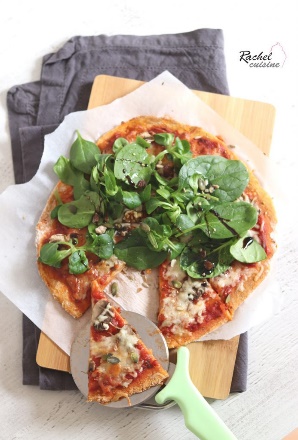 SAMEDI-2 tranches de pain complet, seigle-1 cuillère à café beurre de cacahuète-1 banane-3 muffins poireaux, saumon fumé-salade composée : salade, tomate, quelques haricots rouges, oignons rouges+vinaigrette-1 thé-1 pomme-Frites de courgettes-3 petits burgers champêtres-ananas frais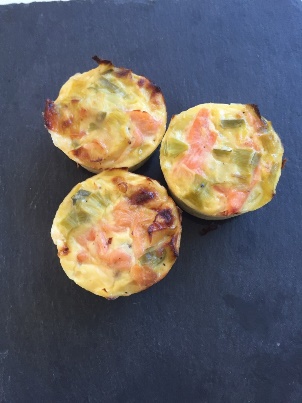 DIMANCHE-3 Pancakes légers aux framboises-1 café-Melon, jambon /cru -1 verre de vin -Poulet mariné brochettes bbq-légumes au four-100 g de pdt -1 clafoutis léger-eau avec des framboises fraiches-1 part de tarte thon, tomates, courgettes, fêta-Salade + vinaigrette légère-1 skyr -1 pomme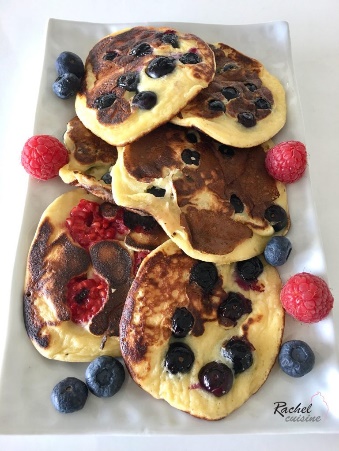 